Tél, Fax : 031811184Faculté des Sciences de la Nature et de la Vieقســــم بيولوجيــا الحيوانDépartement de Biologie Animale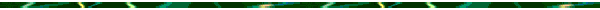 La promotion 2023-2024 d’Immunologie Moléculaire et Cellulaire Organise :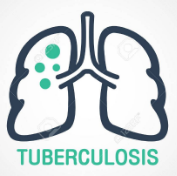 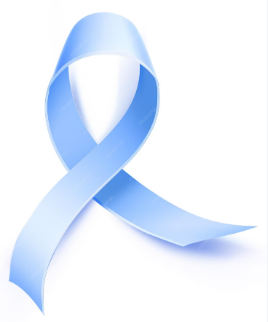  Les journées portes ouvertes         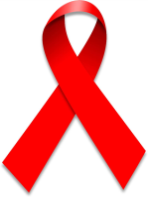 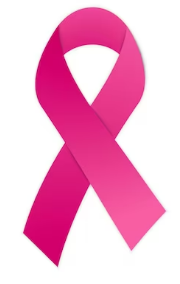 Immunologie Moléculaire et Cellulaire18 & 19 Décembre 2023 (Espace RDC du Bloc des Sciences)Programme des journées :   09.00 – 13.00- Exposition des travaux des étudiants (posters, affiches publicitaires, …)- Distribution des rubans rouges en solidarité avec la lutte contre le SIDA- Distribution des rubans roses en solidarité avec les patientes touchées par le cancer du sein- Distribution des rubans bleus en solidarité avec les personnes diabétiques- Distribution des dépliants explicatifs en trois langues (arabe, français et anglais)